MENERAPKAN PENDIDIKAN KARAKTER MELALUI PEMBIASAN TOILET TRANING DENGAN METODE DRILL PADA ANAK USIA DINI DI PAUD KB TIARA CIBINONG BOGOR* Sopiah1 , Asep Irwansyah 21,2 Prodi S1 PAUD, Fakultas Keguruan dan Ilmu Pendidikan Universitas Mohammad Husni ThamrinAbstrakKemandirian buang air kecil dan buang air besar, merupakan aspek dasar yang harus dikuasai anak sebelum menguasai kemampuan bina diri lainnya. Hal ini disebabkan karena kegiatan buang air kecil dan buang air besar adalah kegiatan yang selalu dilakukan manusia secara rutin setiap hari.  Tujuan utama penelitian ini adalah Tujuannya untuk meningkatkan pendidikan karakter melalui kemampuan bina diri buang air kecil pada  siswa dengan  memperbaiki  pembelajaran  bina  diri  melalui  metode latihan (drill). Penelitian ini menggunakan jenis penelitian tindakan kelas (classroom action research). Penelitian ini dilaksanakan di PAUD KB Tiara Cibinong Bogor. Setting yang digunakan dalam penelitian ini adalah di dalam kelas. Setting didalam kelas dan toilet untuk mengetahui kemampuan bina diri buang air kecil dalam proses pembelajaran dan mengetahui seberapa besar peningkatan  kemampuan  bina  diri  dengan  menggunakan  metode  latihan (drill). Penelitian ini dilakukan di PAUD KB Tiara Cibinong Bogor, pada mata pelajaran keterampilan bina diri untuk meningkatkan kemampuan bina diri buang air kecil siswa  usia 3-4 tahun dengan sampel  sensus (sampel jenuh) jumlah siswa 10. Berdasarkan presentase pencapaian yang diperoleh subjek menunjukkan bahwa penggunaan metode latihan (drill) pada pembelajaran bina diri dapat meningkatkan kemampuan buang air kecil anak autis. Oleh karena itu, metode latihan (drill) dapat dijadikan sebagai salah satu alternatif metode yang digunakan untuk melatih dan meningkatkan kemampuan buang air kecil anak sehingga karakter anak akan menjadi lebih teratur, disiplin dan rapih. Guru diharapkan lebih intensif dalam memberikan pembelajaran buang air kecil dengan menerapkan langkah-langkah ataupun tahapan buang air kecil dalam pembelajaran dan guru diharapkan lebih kreatif dalam mengembangkan metode latihan dengan pemberian reward yang bervariasi agar anak aktif dan tidak mudah bosan dalam belajar. Serta hendaknya guru selalu memberikan dorongan berupa pujian kepada siswa agar siswa menjadi lebih memiliki   kepercaya   diri   dan bersemangat sehingga termotivasi untuk melakukan hal yang lebih baik.Kata Kunci : Toilet Training, Metode Drill,Pendidikan KarakterAbstractIndependence of urinating and defecating is a basic aspect that children must master before mastering other self-building skills. This is because the activity of urinating and defecating are activities that humans always do on a regular basis every day. The main objective of this research is to improve character education through the ability of students to urinate themselves by improving self-development learning through the training method (drill). This research uses class action research (classroom action research). This research was conducted at PAUD KB Tiara Cibinong Bogor. The setting used in this research is in the classroom. The setting in the classroom and the toilet is to determine the ability of self-cultivation to urinate in the learning process and to find out how much improvement in self-cultivation ability using the training method (drill). This research was conducted at PAUD KB Tiara Cibinong Bogor, in the subject of self-development skills to improve the ability to urinate students aged 3-4 years with a census sample (saturated sample) of the number of students 10. Based on the percentage of achievement obtained the subject shows that the use of the training method (drill) on self-development learning can improve the ability to urinate in children with autism. Therefore, the training method (drill) can be used as an alternative method used to train and improve children's urination skills so that the child's character will become more regular, disciplined and neat. Teachers are expected to be more intensive in providing learning to urinate by implementing the steps or stages of urinating in learning and teachers are expected to be more creative in developing training methods by giving various rewards so that children are active and do not get bored easily in learning. And the teacher should always provide encouragement in the form of praise to students so that students become more confident and excited so that they are motivated to do better things.Keywords: Toilet Training, Drill Method, Character EducationPENDAHULUANPembelajaran bina diri merupakan proses penyampaian informasi atau pengetahuan dimana terjadi interaksi antara guru dan siswa dalam mengamati dan memahami pembelajaran, untuk mencapai suatu tujuan berupa kemampuan mengurus diri sendiri atau melakukan aktivitas sehari-hari secara mandiri sehingga tidak bergantung pada orang lain, dan dapat hidup sebagaimana orang pada umumnya. Aktivitas sehari-hari yang dimaksud adalah kebiasaan-kebiasaan rutin yang   biasa   dilakukan   seseorang   seperti   berpakaian,   makan,   beristirahat, memelihara kesehatan kemampuan untuk buang air kecil dan air besar di tempat tertentu (kamar mandi/wc).Kemandirian buang air kecil merupakan aspek dasar yang harus dikuasai anak sebelum menguasai kemampuan bina diri lainnya. Hal ini disebakan kegiatan buang air kecil adalah kegiatan yang selalu dilakukan manusia secara rutin setiap hari. Buang air kecil adalah aktivitas setiap individu yang merupakan bagian dari proses metabolisme tubuh yang berguna untuk mengeluarkan berbagai zat – zat yang tidak dibutuhkan tubuh dalam bentuk cairan. Kemampuan buang air kecil pada anak  tentunya tidak sama dengan satu dengan yang lainnyal dengan kemampuan yang  sempurna.  kegiatan buang air kecil anak  membutuhkan waktu yang relatif lama. Dalam proses keseluruhan kegiatan, anak hanya mampu melakukan sebagian kecil kegiatan saja, misalnya hanya mampu buang air kecil dan tidak menyiram atau memakai celana kembali. Pada penelitian ini, subjek mengalami kesulitan dalam melakukan  kegiatan  buang  air  kecil  karena  keterbatasan  kemampuan  motorik halus  seperti  sulit  mengkoordinasi  tangan  untuk  menyiramkan  closet,  gerakan yang kaku saat melaksankan bina diri buang air kecil.Pembelajaran bina diri buang air kecil pada anak  tentunya tidak semudah mengajarkannya pada anak yang sudah besar.  Anak  usia 3-4 tahun dengan kemampuan bina diri yang terbatas, selain itu anak mengalami gangguan motorik. Pembelajaran di PAUD KB Tiara Cibinong baru pada pembelajaran identifikasi alat-alat kebersihan di toilet, anak dapat menirukan apa yang diucapkan guru saat belajar menyebutkan nama alat-alat kebersihan toilet, tetapi anak masih kurang jelas dalam menyebutkan nama benda. Guru memberikan pembelajaran umum yang berkaitan dengan imitasi, pembelajaran dilakukan menggunakan media pembelajaran yang dapat membantu anak mengembangkan kemampuan imitisainya.Observasi awal anak kurang memahami apa yang di ajarkan oleh guru. Selain itu, materi pembelajaran yang diberikan masih umum dan tidak rutin diberikan sehingga siswa belum memahami tentang cara buang air kecil. Pada observasi yang dilakukan peneliti, anak  belum bisa melakukan kegiatan buang air kecil secara mandiri. Anak  sudah mampu mengungkapkan keinginan buang air kecil secara nonverbal, tetapi anak belum mampu melepas celana, membuka pintu wc, menyiram, dan meletakkan celana pada tempatnya, hal ini disebabkan karena motorik anak yang belum baik sehingga kegagalan yang berulang memunculkan kejenuhan dan penolakan dari anak untuk melakukan pembelajaran.Berbagai   permasalahan   di   atas   jika   tidak   diperbaiki   maka   akan berdampak pada terhambatnya kemandirian anak, terlebih jika anak buang air kecil masih belum bisa mandiri, pada saat berada di rumah dan saat kembali ke masyarakat maka timbulah kesulitan dan memerlukan bantuan orang lain. Berdasarkan fakta dan masalah yang ada di kelas maka peneliti dan guru sepakat bahwa kemampuan buang air kecil anak  usia 3-4 tahun perlu di tingkatkan. Kemampuan pengembangan diri buang air kecil anak  di PAUD KB Tiara Cibinong Bogor perlu  ditingkatkan,  karena anak  akan  hidup  di  lingkungan keluarga dan di masyarakat.  Kelebihan dan kekurangan dari metode latihan (drill). Kelebihan dari metode latihan (drill) itu sendiri yakni dalam waktu relatife singkat, dapat diperoleh penguasaan dan keterampilan yang diharapkan  akan tertanam pada setiap pribadi anak kebiasaan belajar secara rutin dan disiplin. Kekurangan dari metode (drill) adalah latihan yang dilakukan dalam pengawasan ketat dan serius dapat menimbulkan kebosanan, latihan yang terlalu berat dapat menyebabkan murid membenci mata pelajaran maupun terhadap guru yang mengajar, membentuk kebiasaan-kebiasaan yang otomatis dan kaku, serta latihan yang selalu diberikan dibawah bimbingan dan perintah guru dapat melemahkan inisiatif dan kreatifitas siswa.Karakter bangsa merupakan aspek penting yang menentukan kemajuan suatu bangsa. Karakter bangsa sangat bergantung pada kualitas sumber daya manusianya (SDM). Oleh karena itu, karakter yang berkualitas perlu dibina sejak usia dini agar anak terbiasa berperilaku positif. Kegagalan penanaman kepribadian yang baik di usia dini akan membentuk pribadi yang bermasalah di masa dewasanya kelak. METODE Penelitian ini menggunakan jenis penelitian tindakan kelas (classroom action research). Penelitian tindakan menurut Kemmis adalah suatu bentuk penelitian reflektif, dan kolektif   yang dilakukan oleh peneliti.  Penelitian Tindakan Kelas (PTK) adalah penelitian tindakan (classroom action research) yang dilakukan dengan tujuan memperbaiki mutu praktik pembelajaran dikelas. Penelitian tindakan kelas yang dilakukan berkolaborasi dengan guru kelas di PAUD KB. Tiara. Kolaborasi dilakukan mulai dari perencanaan hingga penilaian. Pada tahap perencanaan, peneliti dan guru kolaborator melakukan diskusi dalam menetapkan masalah dan menentukan tindakan akan diberikan kepada siswa. Pada tahap tindakan,  terjadi  kolaborasi antara guru dan  peneliti dalam memberikan contoh mempraktekkan kegiatan bina diri buang air kecil dan membantu guru mengatur jalannya kegiatan bina diri buang air kecil, sedangkan pada tahap penelitian, guru sebagai peneliti dan sebagai pengama.Penelitian ini dilakukan untuk meningkatkan kemampuan bina diri buang air kecil bagi siswa  melalui penerapan metode latihan (drill) sebagai tindakannya untuk meningkatkan pendidikan karakter. Tujuannya untuk meningkatkan pendidikan karakter melalui kemampuan bina diri buang air kecil pada  siswa    dengan  memperbaiki  pembelajaran  bina  diri  melalui  metode latihan (drill). Jenis desain yang akan digunakan adalah model Kemmis dan Mctaggart. Model ini menggunakan empat komponen penelitian dalam setiap siklus (perencanaan, tindakan, observasi, dan refleksi). Model desain penelitian tindakan kelas menurut Kemmis dan McTaggart dijelaskan melalui gambar di bawah ini: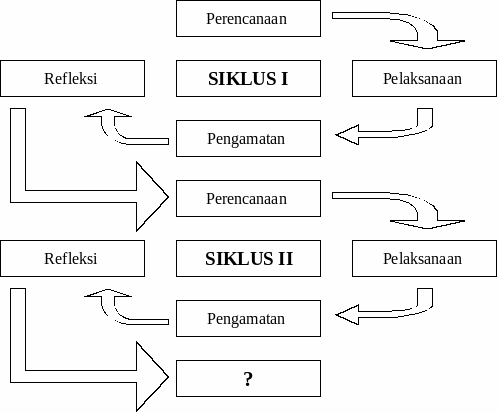 Gambar 1. Desain penelitian tindakan kelasPelaksanaan tindakan berkembang melalui spiral, yaitu suatu daur ulang berbentuk spiral  yang dimulai dari perencanaan  (planning), diteruskan dengan pelaksanaan tindakan (acting), dan diikuti dengan pengamatan sistematis terhadap tindakan yang dilakukan (observing). Refleksi berdasarkan hasil pengamatan (reflecting), dilanjutkan dengan perencanaan tindakan berikutnya sampai tujuan pelaksanaan tindakan ini berhasil. PEMBAHASANPelaksanaan tindakan dalam penelitian ini berupa penggunaan metode latihan (drill) pada pembelajaran bina diri untuk meningkatkan kemampuan buang air kecil anak KB. Tiara. Subjek kurang mampu melakukan kegiatan sehari-hari seperi makan, minum, berpakaian dan mandi secara mandiri, akibatnya anak kurang memiliki kemandirian dalam mengurus dirinya sendiri. dapat diajarkan atau dilatih untuk mengurus dirinya sendiri khususnya buang air kecil. Buang air kecil merupakan salah satu kebutuhan pokok. Menurut Gilbert dalam Toilet Training adalah salah satu latihan yang di ajarkan pada anak normal maupun ank berkebutuhan khusus, agar mereka tetap merasa nyaman dan bersih. Untuk mengajarkan bina diri khususnya buang air kecil pada anak autis dapat menggunakan metode latihan (drill).Roestiyah  N.K.  mengemukakan  bahwa “metode latihan ialah  suatu  teknik  atau  metode  yang  dapat  diartikan  sebagai  suatu  cara mengajar dimana siswa melaksanakan kegiatan-kegiatan latihan, agar siwa memiliki ketangkasan atau keterampilan yang lebih tingkat dari apa yang telahdipelajari”.  Pelaksanaan  tindakan  pembelajaran  bina  diri  buang  air  kecil melalui metode latihan (drill) dilakukan secara berulang-ulang dan bertahap agar anak lebih mudah memahami dan mengingatnya. Metode latihan merupakan suatu cara mengajar yang baik untuk menanamkan kebiasaan- kebiasaa  tertentu.  Kebiasaan  yang  dimaksud  adalah  terbiasa  melatih  anak dalam berbagai bidang khususnya bina diri buang air kecil dengan laihan terus menerus dan berulang-ulang untuk mendapatkan keterampilan yang mumpuni sebagai bekal kehidupannya di masa mendatang agar tidak bergantung pada orang lain. Pernyataan tersebut sejalan dengan teori belajar behaviorisme yaitu pengulangan dan pelatihan digunakan supaya perilaku yang diinginkan dapat menjadi kebiasaan .Kegiatan yang dilakukan  subjek dalam pembelajara bina diri buang air kecil dengan menggunakan metode latihan (drill) ialah menyiapkan peralatan yang akan digunakaan saat buang air kecil, membuka pakaian luar dan meletakkan ditempatnya, jongkok di kloset, setelah selesai mencebok kemaluannya dan menyiram kloset. Kegiatan tersebut dilakukan secara bertahap dan berulang-ulang sesuai urutan yang ada dalam metode latihan (drill). Hal tersebut sesuai dengan pendapat para ahli yang telah disebutkan diatas.Hasil dari pelaksanaan tindakan siklus I menunjukkan bahwa kemampuan bina diri buang air kecil subjek mengalami peningkatan dibandingkan dengan kemampuan pra-tindakan (pre-test), peningkatan  yang dicapai pada siklus I yaitu subjek sudah mampu menggantung pakaian luar pada   tempat   yang   telah   disediakan.   Pada   siklus   II   subjek   mengalami peningkatan yaitu subjek sudah mampu mengarahkan buang air kecil di closet, subjek juga bisa membersihkan diri walaupun masih dengan bantuan instruksi dari guru. Peningkatan bina diri buang air kecil subjek dapat dilihat dari presentase pencapaian yang diperoleh pada kemampuan pra-tindakan (pre-test), post-test siklus  I, post-test siklus  II. Subjek pada kemampuan pra-tindakan (pre-test) pencapaian skor 45 meningkat menjadi 50 pada Siklus I dan meningkat lagi menjadi 71 siklus II, sehingga skor yang diperoleh subjek sudah memenuhi kriteri ketuntasan minimal yaitu 71. Berdasarkan presentase pencapaian yang diperoleh subjek menunjukkan bahwa penggunaan metode latihan (drill) pada pembelajaran bina diri dapat meningkatkan kemampuan buang air kecil anak autis. Oleh karena itu, metode latihan (drill) dapat dijadikan sebagai salah satu alternatif metode yang digunakan untuk melatih dan meningkatkan kemampuan buang air kecil anak .KESIMPULAN DAN REKOMENDASIHasil penelitian dan pembahasan, dapat disimpulkan bahwa penggunaan metode latihan dapat meningkatkan kemampuan bina diri untuk anak  usia 6 tahun KB. Tiara. Peningkatan bina diri buang air kecil anak  dilaksanakan 2 kali siklus dengan menerapkan metode latihan dalam pembelajaran tata cara buang air kecil yang benar.  Pada siklus I tindakan  yang  dilakukan dengan menerapkan langkah-langkah atau tahapan buang air kecil dalam pembelajaran bina diri sehingga anak menjadi aktif dan bersemangat dalam pembelajaran. Tindakan siklus II dilaksanakan setelah dilakukan perbaikan dari strategi pembelajaran maupun dari metode pembelajaran, upaya-upaya perbaikan yang dilakukan dengan memberikan penguatan positif  maupun pemberian reward.Peningkatan hasil bina diri buang air kecil dapat dilihat dengan membandingkan hasil persentase kemampuan awal buang air keil,  post-test siklus  I dan  post-test  siklus  II untuk  subjek  penelitian  bina  diri  buang  air  kecil mengalami peningkatan dari kemampuan awal dengan nilai 45 dalam kategori cukup, meningkat menjadi 50 pada post-test siklus I dengan kategori baik. Dan disiklus II meningkat menjadi 75 dalam kategori baik. Prestasi yang diperoleh subjek telah memenuhi kriteria ketuntasan yang telah ditetapkan yaitu dengan nilai 75.Berdasarkan    hasil    penelitian    dan    pembahasan,    maka    peneliti memberikan rekomendasi yaitu Guru diharapkan lebih intensif dalam memberikan pembelajaran buang air kecil dengan menerapkan langkah-langkah ataupun tahapan buang air kecil dalam pembelajaran dan guru diharapkan lebih kreatif dalam mengembangkan metode latihan dengan pemberian reward yang bervariasi agar anak aktif dan tidak mudah bosan dalam belajar. Serta hendaknya guru selalu memberikan dorongan berupa pujian kepada siswa   agar   siswa   menjadi   lebih   memiliki   kepercaya   diri   dan bersemangat sehingga termotivasi untuk melakukan hal yang lebih baik.DAFTAR PUSTAKAAstati dkk. 2003. Pendidikan dan Pembinaan Karier Penyandangan Tunagrahita Dewasa. Jakarta: Departemen Pendidikan  dan Kebudayaan.Abdullah ldi. 2014. Pengembangan Kurikulum Teori dan Praktik. Yogyakarta: Ar-Ruzz Media. Eva Rosmaini. 2015. Peningkatan Kemampuan Bina Diri Anak  Dalam berpakaian melalui metode latihan (Drill) di Sekolah Khusus Bina Anggita . Skripsi. : UNY.Elizabeth B Hurlock, 1998 Psikologi Perkembangan, Jakarta : ErlanggaHallahan, D. P., Kauffman, J. M., & Pullen, P. C. (2009). Exceptional Learners: An Introduction to Special Education (11th Ed.). Upper Saddle River, NJ: Pearson Education, Inc.Haryanto.  2007. Evaluasi Pendidikan. Jakarta: Rineka Cipta.Joko Yuwono. 2009. Memahami Anak  (Kajian Teoritik dan Empirik). Jakarta: Alfabeta.K.A. Kroger & Rena Sorensen. 2009. Toilet Training Individual’s With m and Other Developmental  Disabilities: A  Critical  Review.  U.S.A:  Kelly O’Leary Center for m Spectrum Disorders.Kristen O’hearn. et al. 2008. Neurodevelopmental and executive function in m. Pittsbrugh: University of Pittsburgh Development an Psychopathology.Maria J Wantah.2007. Pengembangan  Kemandirian Anak Tunagrahita  Mampu Latih. Jakarta: Depdiknas Direktorat Jendral Perguruan Tinggi dan Direktorat Ketenagaan.Mumpuniarti. 2003. Ortodidaktik Tunagrahita. : Pendidikan Luar Biasa Universitas Negeri .Ngalim Purwanto. (2006). Psikologi Pendidikan. Bandung : Remaja Rosdakarya. Parjono,  dkk.  2007.  Panduan  Penelitian  Tindakan  Kelas.  :  Lembaga Penelitian UNY.Rahyubi,  Heri.  2012.  Teori-Teori  Belajar  dan  Aplikasi  Pembelajaran  Motorik. Bandung : Nusa Media.Rini Hildayani, dkk. 2007. Penanganan Anak Berkelainan. Jakarta: UniversitasTerbuka.Heri Gunawan. 2012.  Pendidikan Karakter Konsep dan Implementasi.  Bandung: AlfabetRoestiyah. N.K.  2001. Strategi Belajar Mengajar. Jakarta: Rineka Cipta. Soekidjo Notoatmojo, Prof. Dr . 2010 . Metodologi Penelitian Kesehatan. Jakarta ; PT Rineka CiptaSugihartono. dkk. 2007. Psikologi Pendidikan. : UNY Press.Suharsimi Arikunto. 2010. Prosedur Penelitian. Jakarta: P.T. Rineka Cipta. Sunarso. dkk. 2008. Pendidikan Kewarganegaraan. : UNY Press.Susan  E.  Levy,  dkk.  2009.  m.  Philadelphia:  Department  of  Psychiarty, University of Pennsylvania, School of Medicine, Center for m Research, The Lancet, Volume 374, Issue 9701.Sutadi Rudi. 2011. me & ABA (Applied Beavior Analysis / Metode Lovaas).Surabaya: Makalah Mengajar Serta Melatih Komunikasi dan Bicara Pada Anaktik Menggunakan ABA. Hlm. 1-203.Terry  P.  Klassen,  dkk.  (2006).  The  Effectiveness  of  Different  Methods  of  Toilet Training for Bowel and Bladder Control. U.S.A.: AHRQ Publication No. 07- E003.Theo Peeters. 2009. Panduan tik Terlengkap. Jakarta: Dian Rakyat.Tim Redaksi Pustaka Baru. 2014. Undang-Undang Dasar Republik Indonesia 1945.  : PT. Pustaka Baru.Wina  Sanjaya.   2011.   Strategi   Pembelajaran   Berorientasi   Standar   ProsesPendidikan. Jakarta: Kencana.Zainal Aqib, dkk. 2009. Penelitian Tindakan Kelas untuk Guru SD, SLB, dan TK.Bandung: Yrama Widya.